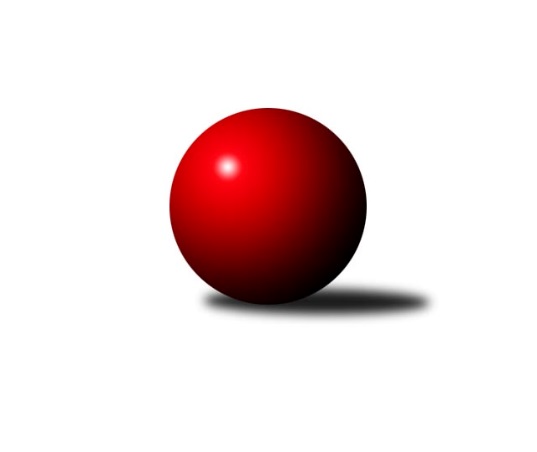 Č.13Ročník 2023/2024	9.6.2024 Krajská soutěž 1.třídy KV 2023/2024Statistika 13. kolaTabulka družstev:		družstvo	záp	výh	rem	proh	skore	sety	průměr	body	plné	dorážka	chyby	1.	TJ Jáchymov B	12	9	0	3	47.0 : 25.0 	(55.0 : 41.0)	1539	18	1095	444	42.4	2.	TJ Šabina B	12	9	0	3	44.5 : 27.5 	(48.5 : 47.5)	1540	18	1089	451	43.7	3.	Slovan K.Vary D	11	8	0	3	41.5 : 24.5 	(57.0 : 31.0)	1570	16	1116	454	39.5	4.	Loko Cheb D	12	7	0	5	40.5 : 31.5 	(53.0 : 43.0)	1506	14	1080	426	42.6	5.	TJ Lomnice F	11	6	0	5	32.0 : 34.0 	(45.5 : 42.5)	1546	12	1108	437	49	6.	So.Útvina B	12	4	1	7	32.0 : 40.0 	(48.5 : 47.5)	1465	9	1063	402	52.8	7.	Loko Cheb C	12	4	0	8	32.5 : 39.5 	(43.5 : 52.5)	1523	8	1093	430	40.6	8.	Kuželky Aš E	11	2	1	8	19.0 : 47.0 	(31.0 : 57.0)	1420	5	1046	374	61.3	9.	TJ Lomnice G	11	2	0	9	23.0 : 43.0 	(34.0 : 54.0)	1462	4	1062	400	60Tabulka doma:		družstvo	záp	výh	rem	proh	skore	sety	průměr	body	maximum	minimum	1.	TJ Šabina B	6	6	0	0	27.5 : 8.5 	(27.0 : 21.0)	1520	12	1593	1488	2.	Slovan K.Vary D	6	5	0	1	23.0 : 13.0 	(30.5 : 17.5)	1574	10	1655	1501	3.	TJ Jáchymov B	6	4	0	2	23.0 : 13.0 	(26.5 : 21.5)	1510	8	1568	1396	4.	Loko Cheb D	6	4	0	2	21.5 : 14.5 	(25.0 : 23.0)	1570	8	1781	1191	5.	Loko Cheb C	6	3	0	3	21.0 : 15.0 	(24.0 : 24.0)	1649	6	1727	1565	6.	So.Útvina B	5	2	0	3	16.0 : 14.0 	(23.5 : 16.5)	1473	4	1535	1428	7.	TJ Lomnice F	5	2	0	3	13.0 : 17.0 	(19.5 : 20.5)	1496	4	1592	1416	8.	Kuželky Aš E	6	1	1	4	12.0 : 24.0 	(16.0 : 32.0)	1481	3	1517	1436	9.	TJ Lomnice G	6	1	0	5	11.0 : 25.0 	(19.0 : 29.0)	1406	2	1455	1371Tabulka venku:		družstvo	záp	výh	rem	proh	skore	sety	průměr	body	maximum	minimum	1.	TJ Jáchymov B	6	5	0	1	24.0 : 12.0 	(28.5 : 19.5)	1545	10	1737	1440	2.	TJ Lomnice F	6	4	0	2	19.0 : 17.0 	(26.0 : 22.0)	1550	8	1637	1422	3.	Slovan K.Vary D	5	3	0	2	18.5 : 11.5 	(26.5 : 13.5)	1569	6	1620	1513	4.	Loko Cheb D	6	3	0	3	19.0 : 17.0 	(28.0 : 20.0)	1511	6	1603	1415	5.	TJ Šabina B	6	3	0	3	17.0 : 19.0 	(21.5 : 26.5)	1544	6	1653	1461	6.	So.Útvina B	7	2	1	4	16.0 : 26.0 	(25.0 : 31.0)	1463	5	1506	1436	7.	TJ Lomnice G	5	1	0	4	12.0 : 18.0 	(15.0 : 25.0)	1474	2	1542	1391	8.	Kuželky Aš E	5	1	0	4	7.0 : 23.0 	(15.0 : 25.0)	1405	2	1646	1324	9.	Loko Cheb C	6	1	0	5	11.5 : 24.5 	(19.5 : 28.5)	1517	2	1618	1395Tabulka podzimní části:		družstvo	záp	výh	rem	proh	skore	sety	průměr	body	doma	venku	1.	TJ Jáchymov B	8	7	0	1	34.0 : 14.0 	(37.5 : 26.5)	1570	14 	3 	0 	1 	4 	0 	0	2.	Slovan K.Vary D	8	6	0	2	30.5 : 17.5 	(40.0 : 24.0)	1566	12 	4 	0 	0 	2 	0 	2	3.	TJ Šabina B	8	6	0	2	30.5 : 17.5 	(32.0 : 32.0)	1539	12 	4 	0 	0 	2 	0 	2	4.	Loko Cheb D	8	5	0	3	29.5 : 18.5 	(42.5 : 21.5)	1535	10 	4 	0 	0 	1 	0 	3	5.	Loko Cheb C	8	4	0	4	27.5 : 20.5 	(33.0 : 31.0)	1516	8 	3 	0 	1 	1 	0 	3	6.	TJ Lomnice F	8	3	0	5	19.0 : 29.0 	(30.0 : 34.0)	1542	6 	0 	0 	3 	3 	0 	2	7.	So.Útvina B	8	2	1	5	18.0 : 30.0 	(29.5 : 34.5)	1463	5 	1 	0 	2 	1 	1 	3	8.	Kuželky Aš E	8	1	1	6	13.0 : 35.0 	(21.0 : 43.0)	1423	3 	1 	1 	3 	0 	0 	3	9.	TJ Lomnice G	8	1	0	7	14.0 : 34.0 	(22.5 : 41.5)	1465	2 	1 	0 	4 	0 	0 	3Tabulka jarní části:		družstvo	záp	výh	rem	proh	skore	sety	průměr	body	doma	venku	1.	TJ Lomnice F	3	3	0	0	13.0 : 5.0 	(15.5 : 8.5)	1544	6 	2 	0 	0 	1 	0 	0 	2.	TJ Šabina B	4	3	0	1	14.0 : 10.0 	(16.5 : 15.5)	1521	6 	2 	0 	0 	1 	0 	1 	3.	Slovan K.Vary D	3	2	0	1	11.0 : 7.0 	(17.0 : 7.0)	1562	4 	1 	0 	1 	1 	0 	0 	4.	So.Útvina B	4	2	0	2	14.0 : 10.0 	(19.0 : 13.0)	1486	4 	1 	0 	1 	1 	0 	1 	5.	TJ Jáchymov B	4	2	0	2	13.0 : 11.0 	(17.5 : 14.5)	1527	4 	1 	0 	1 	1 	0 	1 	6.	Loko Cheb D	4	2	0	2	11.0 : 13.0 	(10.5 : 21.5)	1451	4 	0 	0 	2 	2 	0 	0 	7.	TJ Lomnice G	3	1	0	2	9.0 : 9.0 	(11.5 : 12.5)	1445	2 	0 	0 	1 	1 	0 	1 	8.	Kuželky Aš E	3	1	0	2	6.0 : 12.0 	(10.0 : 14.0)	1469	2 	0 	0 	1 	1 	0 	1 	9.	Loko Cheb C	4	0	0	4	5.0 : 19.0 	(10.5 : 21.5)	1545	0 	0 	0 	2 	0 	0 	2 Zisk bodů pro družstvo:		jméno hráče	družstvo	body	zápasy	v %	dílčí body	sety	v %	1.	Stanislav Květoň 	TJ Šabina B 	11	/	12	(92%)	19.5	/	24	(81%)	2.	Jiří Šeda 	TJ Jáchymov B 	8	/	9	(89%)	12	/	18	(67%)	3.	Pavel Feksa 	Loko Cheb D  	7.5	/	11	(68%)	14	/	22	(64%)	4.	Jakub Růžička 	Loko Cheb D  	7	/	7	(100%)	12.5	/	14	(89%)	5.	Václav Hlaváč ml.	Slovan K.Vary D 	7	/	9	(78%)	12.5	/	18	(69%)	6.	Jana Hamrová 	Loko Cheb C 	7	/	11	(64%)	10	/	22	(45%)	7.	Aleš Lenomar 	TJ Šabina B 	7	/	12	(58%)	14	/	24	(58%)	8.	Daniel Hussar 	Loko Cheb C 	6	/	9	(67%)	11	/	18	(61%)	9.	Petr Sacher 	TJ Lomnice G 	6	/	9	(67%)	8.5	/	18	(47%)	10.	Karel Pejšek 	So.Útvina B 	6	/	11	(55%)	13	/	22	(59%)	11.	Petr Sedlák 	TJ Šabina B 	5.5	/	10	(55%)	9	/	20	(45%)	12.	Antonín Čevela 	So.Útvina B 	5	/	6	(83%)	7.5	/	12	(63%)	13.	Hana Makarová 	TJ Jáchymov B 	5	/	7	(71%)	9.5	/	14	(68%)	14.	Václav Vieweg 	Kuželky Aš E 	5	/	8	(63%)	13	/	16	(81%)	15.	Juraj Šándor 	TJ Jáchymov B 	5	/	8	(63%)	9.5	/	16	(59%)	16.	Jan Ritschel 	TJ Lomnice F 	5	/	9	(56%)	12.5	/	18	(69%)	17.	Samuel Pavlík 	Slovan K.Vary D 	5	/	9	(56%)	12.5	/	18	(69%)	18.	Pavel Schubert 	Loko Cheb D  	5	/	9	(56%)	12	/	18	(67%)	19.	Štefan Mrenica 	TJ Jáchymov B 	5	/	9	(56%)	11	/	18	(61%)	20.	Kryštof Prouza 	TJ Lomnice F 	5	/	9	(56%)	10	/	18	(56%)	21.	Jan Pollner 	TJ Lomnice G 	5	/	9	(56%)	9.5	/	18	(53%)	22.	Ivan Rambousek 	Loko Cheb C 	5	/	10	(50%)	9	/	20	(45%)	23.	Filip Křivka 	TJ Lomnice F 	5	/	11	(45%)	10	/	22	(45%)	24.	Zdeněk Kříž ml.	Slovan K.Vary D 	4	/	7	(57%)	8	/	14	(57%)	25.	Adolf Klepáček 	Loko Cheb D  	4	/	8	(50%)	9	/	16	(56%)	26.	Josef Zvěřina 	TJ Lomnice G 	4	/	8	(50%)	6	/	16	(38%)	27.	Kristýna Prouzová 	TJ Lomnice F 	4	/	9	(44%)	9	/	18	(50%)	28.	Jiří Marek 	Loko Cheb C 	4	/	10	(40%)	9	/	20	(45%)	29.	Anna Davídková 	Kuželky Aš E 	4	/	10	(40%)	8	/	20	(40%)	30.	Ladislav Martínek 	TJ Jáchymov B 	3	/	5	(60%)	8	/	10	(80%)	31.	František Korbel 	Slovan K.Vary D 	3	/	5	(60%)	6	/	10	(60%)	32.	Jitka Červenková 	So.Útvina B 	3	/	11	(27%)	7	/	22	(32%)	33.	Vladimír Krýsl 	Loko Cheb C 	2.5	/	4	(63%)	4.5	/	8	(56%)	34.	Martin Kopač 	Slovan K.Vary D 	2.5	/	9	(28%)	9	/	18	(50%)	35.	Vladimír Hudec 	So.Útvina B 	2	/	2	(100%)	4	/	4	(100%)	36.	Filip Kalina 	So.Útvina B 	2	/	2	(100%)	3	/	4	(75%)	37.	Helena Pollnerová 	TJ Lomnice G 	2	/	3	(67%)	5	/	6	(83%)	38.	Pavel Sýkora 	So.Útvina B 	2	/	5	(40%)	4	/	10	(40%)	39.	Jaroslav Stulík 	TJ Jáchymov B 	2	/	7	(29%)	4	/	14	(29%)	40.	Michaela Pešková 	TJ Šabina B 	2	/	7	(29%)	3	/	14	(21%)	41.	Josef Jančula 	Loko Cheb D  	2	/	8	(25%)	3	/	16	(19%)	42.	Martina Sobotková 	Slovan K.Vary D 	1	/	1	(100%)	2	/	2	(100%)	43.	Tomáš Koubek 	TJ Lomnice F 	1	/	1	(100%)	2	/	2	(100%)	44.	Tomáš Beck ml.	Slovan K.Vary D 	1	/	1	(100%)	2	/	2	(100%)	45.	Luděk Stríž 	Slovan K.Vary D 	1	/	2	(50%)	3	/	4	(75%)	46.	Yvona Klepáček Mašková 	Loko Cheb D  	1	/	4	(25%)	2.5	/	8	(31%)	47.	Milada Viewegová 	Kuželky Aš E 	1	/	5	(20%)	5	/	10	(50%)	48.	František Repčík 	Kuželky Aš E 	1	/	5	(20%)	2	/	10	(20%)	49.	Jan Doskočil 	Kuželky Aš E 	1	/	5	(20%)	1	/	10	(10%)	50.	Tereza Lorenzová 	TJ Šabina B 	1	/	6	(17%)	2	/	12	(17%)	51.	Miroslav Měřička 	TJ Lomnice G 	1	/	7	(14%)	2	/	14	(14%)	52.	Václav Basl 	TJ Lomnice G 	1	/	7	(14%)	2	/	14	(14%)	53.	Františka Pokorná 	Kuželky Aš E 	1	/	8	(13%)	2	/	16	(13%)	54.	Oksana Zagorskaia 	TJ Jáchymov B 	0	/	1	(0%)	0	/	2	(0%)	55.	Karel Drozd 	So.Útvina B 	0	/	2	(0%)	2	/	4	(50%)	56.	Šárka Cholopovová 	TJ Lomnice F 	0	/	2	(0%)	1	/	4	(25%)	57.	Barbora Šimáčková 	TJ Lomnice F 	0	/	3	(0%)	1	/	6	(17%)	58.	Monika Hejkalová 	So.Útvina B 	0	/	5	(0%)	0	/	10	(0%)Průměry na kuželnách:		kuželna	průměr	plné	dorážka	chyby	výkon na hráče	1.	Lokomotiva Cheb, 1-2	1603	1137	465	41.3	(400.8)	2.	Karlovy Vary, 1-4	1549	1096	453	42.8	(387.4)	3.	Kuželky Aš, 1-4	1498	1081	417	56.6	(374.6)	4.	TJ Šabina, 1-2	1486	1068	417	48.7	(371.5)	5.	Jáchymov, 1-2	1484	1059	425	46.7	(371.2)	6.	Sokol Útvina, 1-2	1482	1068	413	51.3	(370.7)	7.	Lomnice, 1-4	1465	1067	398	56.2	(366.4)Nejlepší výkony na kuželnách:Lokomotiva Cheb, 1-2Loko Cheb D 	1781	4. kolo	Jakub Růžička 	Loko Cheb D 	501	1. koloTJ Jáchymov B	1737	9. kolo	Adolf Klepáček 	Loko Cheb D 	479	4. koloLoko Cheb C	1727	8. kolo	Daniel Hussar 	Loko Cheb C	464	8. koloLoko Cheb C	1680	9. kolo	Ivan Rambousek 	Loko Cheb C	461	4. koloLoko Cheb D 	1677	1. kolo	Pavel Schubert 	Loko Cheb D 	460	4. koloTJ Jáchymov B	1672	10. kolo	Štefan Mrenica 	TJ Jáchymov B	458	9. koloLoko Cheb C	1666	4. kolo	Stanislav Květoň 	TJ Šabina B	456	4. koloTJ Šabina B	1653	4. kolo	Ladislav Martínek 	TJ Jáchymov B	453	10. koloKuželky Aš E	1646	13. kolo	Jana Hamrová 	Loko Cheb C	451	9. koloLoko Cheb D 	1646	6. kolo	Václav Vieweg 	Kuželky Aš E	450	13. koloKarlovy Vary, 1-4Slovan K.Vary D	1655	5. kolo	Václav Hlaváč ml.	Slovan K.Vary D	468	5. koloSlovan K.Vary D	1614	9. kolo	Václav Hlaváč ml.	Slovan K.Vary D	443	9. koloSlovan K.Vary D	1595	3. kolo	Zdeněk Kříž ml.	Slovan K.Vary D	441	6. koloLoko Cheb D 	1589	3. kolo	Stanislav Květoň 	TJ Šabina B	441	10. koloSlovan K.Vary D	1572	6. kolo	František Korbel 	Slovan K.Vary D	429	3. koloTJ Šabina B	1567	10. kolo	Jana Hamrová 	Loko Cheb C	428	5. koloLoko Cheb C	1549	5. kolo	František Korbel 	Slovan K.Vary D	426	6. koloTJ Lomnice G	1528	6. kolo	Daniel Hussar 	Loko Cheb C	421	5. koloSlovan K.Vary D	1508	10. kolo	František Korbel 	Slovan K.Vary D	416	5. koloSlovan K.Vary D	1501	12. kolo	Jan Pollner 	TJ Lomnice G	415	6. koloKuželky Aš, 1-4TJ Lomnice F	1613	6. kolo	Kryštof Prouza 	TJ Lomnice F	443	6. koloSlovan K.Vary D	1586	4. kolo	Václav Hlaváč ml.	Slovan K.Vary D	441	4. koloTJ Jáchymov B	1533	1. kolo	Daniel Hussar 	Loko Cheb C	432	3. koloKuželky Aš E	1517	7. kolo	Václav Vieweg 	Kuželky Aš E	432	7. koloKuželky Aš E	1497	1. kolo	Václav Vieweg 	Kuželky Aš E	430	3. koloKuželky Aš E	1485	3. kolo	Antonín Čevela 	So.Útvina B	422	7. koloKuželky Aš E	1480	6. kolo	Jiří Šeda 	TJ Jáchymov B	420	1. koloKuželky Aš E	1469	4. kolo	Štefan Mrenica 	TJ Jáchymov B	419	1. koloLoko Cheb D 	1464	12. kolo	František Repčík 	Kuželky Aš E	417	1. koloLoko Cheb C	1457	3. kolo	Jan Ritschel 	TJ Lomnice F	417	6. koloTJ Šabina, 1-2TJ Šabina B	1593	9. kolo	Stanislav Květoň 	TJ Šabina B	437	8. koloTJ Šabina B	1538	8. kolo	Antonín Čevela 	So.Útvina B	435	13. koloSlovan K.Vary D	1513	8. kolo	Aleš Lenomar 	TJ Šabina B	422	2. koloTJ Šabina B	1501	11. kolo	Aleš Lenomar 	TJ Šabina B	422	13. koloTJ Šabina B	1499	7. kolo	Stanislav Květoň 	TJ Šabina B	419	9. koloTJ Šabina B	1498	2. kolo	Aleš Lenomar 	TJ Šabina B	412	9. koloLoko Cheb D 	1491	7. kolo	Josef Zvěřina 	TJ Lomnice G	402	11. koloTJ Šabina B	1488	13. kolo	Michaela Pešková 	TJ Šabina B	401	2. koloTJ Lomnice G	1449	11. kolo	Stanislav Květoň 	TJ Šabina B	400	11. koloSo.Útvina B	1436	13. kolo	Petr Sedlák 	TJ Šabina B	400	11. koloJáchymov, 1-2TJ Jáchymov B	1568	2. kolo	Václav Hlaváč ml.	Slovan K.Vary D	422	2. koloTJ Lomnice F	1562	4. kolo	Hana Makarová 	TJ Jáchymov B	421	2. koloTJ Jáchymov B	1541	6. kolo	Jiří Šeda 	TJ Jáchymov B	415	11. koloTJ Jáchymov B	1539	11. kolo	Kristýna Prouzová 	TJ Lomnice F	413	4. koloSlovan K.Vary D	1536	2. kolo	Štefan Mrenica 	TJ Jáchymov B	412	11. koloTJ Jáchymov B	1520	8. kolo	Hana Makarová 	TJ Jáchymov B	407	8. koloTJ Jáchymov B	1496	4. kolo	Juraj Šándor 	TJ Jáchymov B	407	13. koloTJ Šabina B	1461	6. kolo	Jiří Šeda 	TJ Jáchymov B	407	4. koloTJ Lomnice G	1458	13. kolo	Kryštof Prouza 	TJ Lomnice F	404	4. koloLoko Cheb D 	1415	8. kolo	Stanislav Květoň 	TJ Šabina B	403	6. koloSokol Útvina, 1-2TJ Lomnice F	1538	11. kolo	Jan Pollner 	TJ Lomnice G	415	8. koloSo.Útvina B	1535	11. kolo	Antonín Čevela 	So.Útvina B	414	5. koloTJ Šabina B	1523	3. kolo	Štefan Mrenica 	TJ Jáchymov B	410	5. koloTJ Jáchymov B	1519	5. kolo	Jan Ritschel 	TJ Lomnice F	409	11. koloSo.Útvina B	1475	3. kolo	Antonín Čevela 	So.Útvina B	409	11. koloSo.Útvina B	1453	8. kolo	Karel Pejšek 	So.Útvina B	406	5. koloSo.Útvina B	1428	5. kolo	Karel Pejšek 	So.Útvina B	406	8. koloTJ Lomnice G	1391	8. kolo	Filip Kalina 	So.Útvina B	400	3. koloSo.Útvina B	8	12. kolo	Karel Pejšek 	So.Útvina B	395	11. koloLoko Cheb C	0	12. kolo	Hana Makarová 	TJ Jáchymov B	388	5. koloLomnice, 1-4TJ Lomnice F	1592	12. kolo	Tomáš Beck ml.	Slovan K.Vary D	459	7. koloSlovan K.Vary D	1588	7. kolo	Stanislav Květoň 	TJ Šabina B	426	12. koloTJ Lomnice F	1528	9. kolo	Ladislav Martínek 	TJ Jáchymov B	422	3. koloTJ Jáchymov B	1528	3. kolo	Jan Pollner 	TJ Lomnice G	422	9. koloTJ Šabina B	1527	1. kolo	Jan Ritschel 	TJ Lomnice F	422	12. koloTJ Lomnice F	1516	7. kolo	Kristýna Prouzová 	TJ Lomnice F	421	12. koloTJ Lomnice F	1506	10. kolo	Jan Ritschel 	TJ Lomnice F	420	10. koloLoko Cheb D 	1503	5. kolo	Václav Hlaváč ml.	Slovan K.Vary D	419	7. koloTJ Šabina B	1501	12. kolo	Kryštof Prouza 	TJ Lomnice F	417	9. koloLoko Cheb C	1491	10. kolo	Barbora Šimáčková 	TJ Lomnice F	414	7. koloČetnost výsledků:	6.0 : 0.0	5x	5.0 : 1.0	11x	4.5 : 1.5	1x	4.0 : 2.0	10x	3.5 : 2.5	1x	3.0 : 3.0	1x	2.0 : 4.0	11x	1.0 : 5.0	10x	0.0 : 6.0	2x